„Speak-Dating“ in der StadtbibliothekWas ?		Speak-Dating während der interkulturellen Woche vom 22.-29.09.2019Wann?    	26. September 2019, 19 – 21 UhrWo?        	in den Räumen der Stadtbibliothek Montabaur Warum? 	Gelegenheit für geflüchtete Menschen im Gespräch mit Deutschen ihre neu erworbenen Sprachkenntnisse anzuwenden, z.B. über das Herkunftsland, Erfahrungen in Deutschland, Erwartungen, Träume…Wie?	  	jeweils 10 Minuten Gespräche, danach Wechsel des Gesprächspartners    Haben Sie Interesse? Sprechen Sie uns an. Anmeldung erforderlich!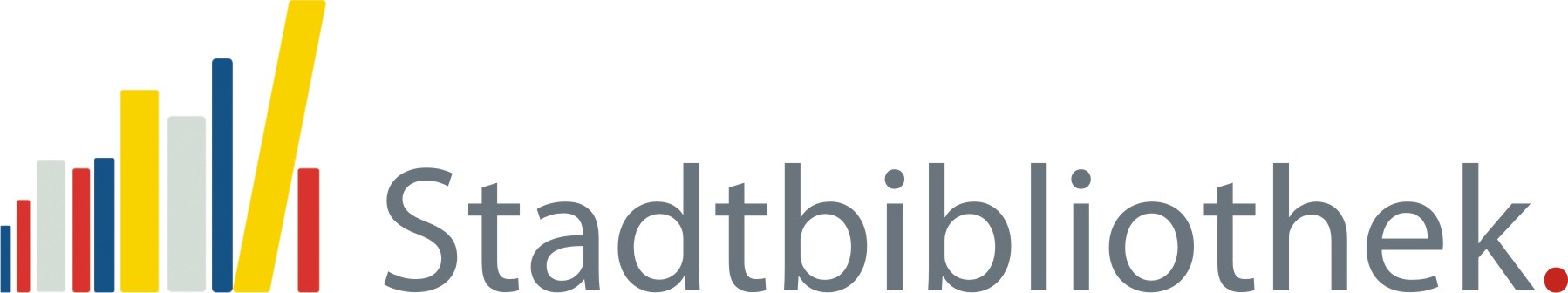 